Priorities for the WeekWeekly Calendar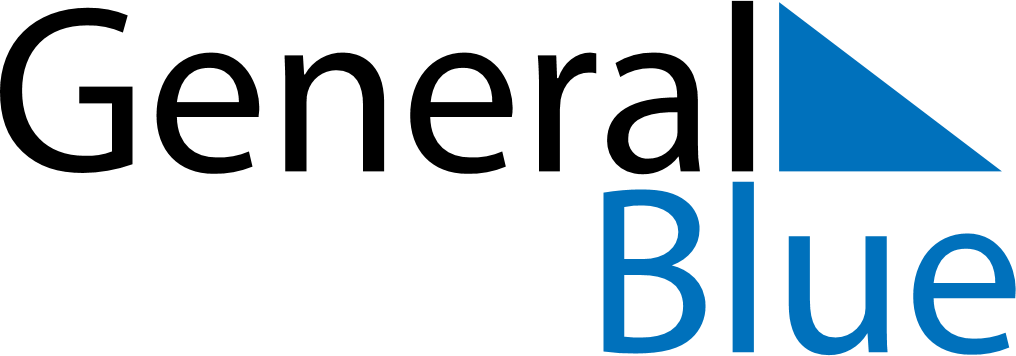 May 1, 2023 - May 7, 2023Weekly CalendarMay 1, 2023 - May 7, 2023Weekly CalendarMay 1, 2023 - May 7, 2023Weekly CalendarMay 1, 2023 - May 7, 2023Weekly CalendarMay 1, 2023 - May 7, 2023Weekly CalendarMay 1, 2023 - May 7, 2023Weekly CalendarMay 1, 2023 - May 7, 2023Weekly CalendarMay 1, 2023 - May 7, 2023MONMay 01TUEMay 02WEDMay 03THUMay 04FRIMay 05SATMay 06SUNMay 076 AM7 AM8 AM9 AM10 AM11 AM12 PM1 PM2 PM3 PM4 PM5 PM6 PM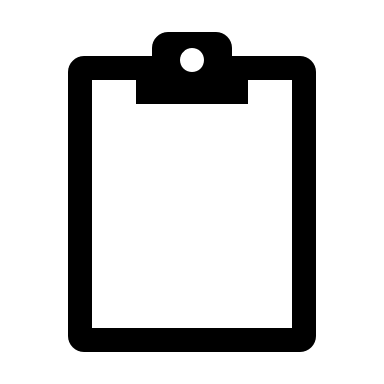 